Therabeat, Inc.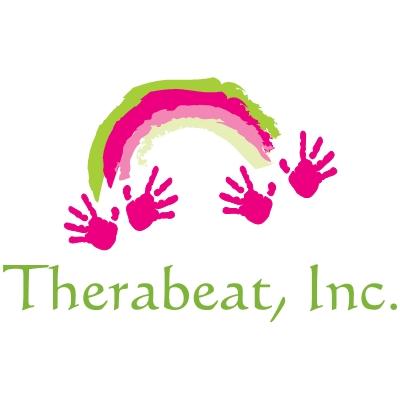 9880 Hickory Flat Highway, Woodstock, GA 30188(770) 687-2542   Fax: (770) 783-5049www.therabeat.com     www.inharmonypediatrictherapy.comStudent Intern Application Form for Therabeat, Inc. Music Therapy Clinical Training ApplicationSection 1Date: _________________Name: ___________________________________________DOB:_____________Present Address: ____________________________________________________________Permanent Address: ____________________________________________________________Contact Numbers: _____________________________________________________Email:_______________________________________________________________When are you eligible for internship: ______________________________________EDUCATIONHigh School: _________________________________________________________College/University: ____________________________________________________Music Therapy Department Head: ________________________________________Graduate Work: _______________________________________________________Major Instrument: _____________________________________________________Other Instruments (played sufficiently to use within music therapy sessions):Section 2Answer the following questions:1. Why have you chosen to apply to the Music Therapy Internship Therabeat, Inc. 2. With what type of client and age group do you most like to work? (I.e. intellectually disabled, psychiatric disorder, preschool, adolescent)3. In what type of setting would you like to seek employment after graduation?4. Describe your greatest area of strength in a music therapy setting.5. Describe the area you most need to develop in a music therapy setting.6. Briefly state why you have chosen music therapy as a career.7. List several objectives you expect to gain from your clinical training.Section 3Submit a video answering the questions below as well as facilitation videos to jenniferpuckett@therabeat.com. You must include video links of you demonstrating your therapeutic facilitation utilizing:guitarpianodrum to jenniferpuckett@therabeat.com1. Tell us a little about yourself. 2. What is an ideal weekend for you?3. Do you consider yourself a flexible person? 4. What do you know about Therabeat, Inc.?5. Tell us 3 strengths about yourself and tell us your biggest areas of need. 6. Do you have reliable transportation?Please send a copy of your resume, unofficial transcript, and a letter of recommendation from your music therapy department chair and one practicum supervisor to:Jennifer Walker Puckett, MT-BC-NMTOwner Internship DirectorTherabeat, Inc. 9880 Hickory Flat Hwy Woodstock, GA 30188